ThomsonNom complect: Joseph John ThomsonNationalité:  Britannique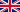 Période de temps:1856 a 1940Découverte: charge comme dans un plum-pouding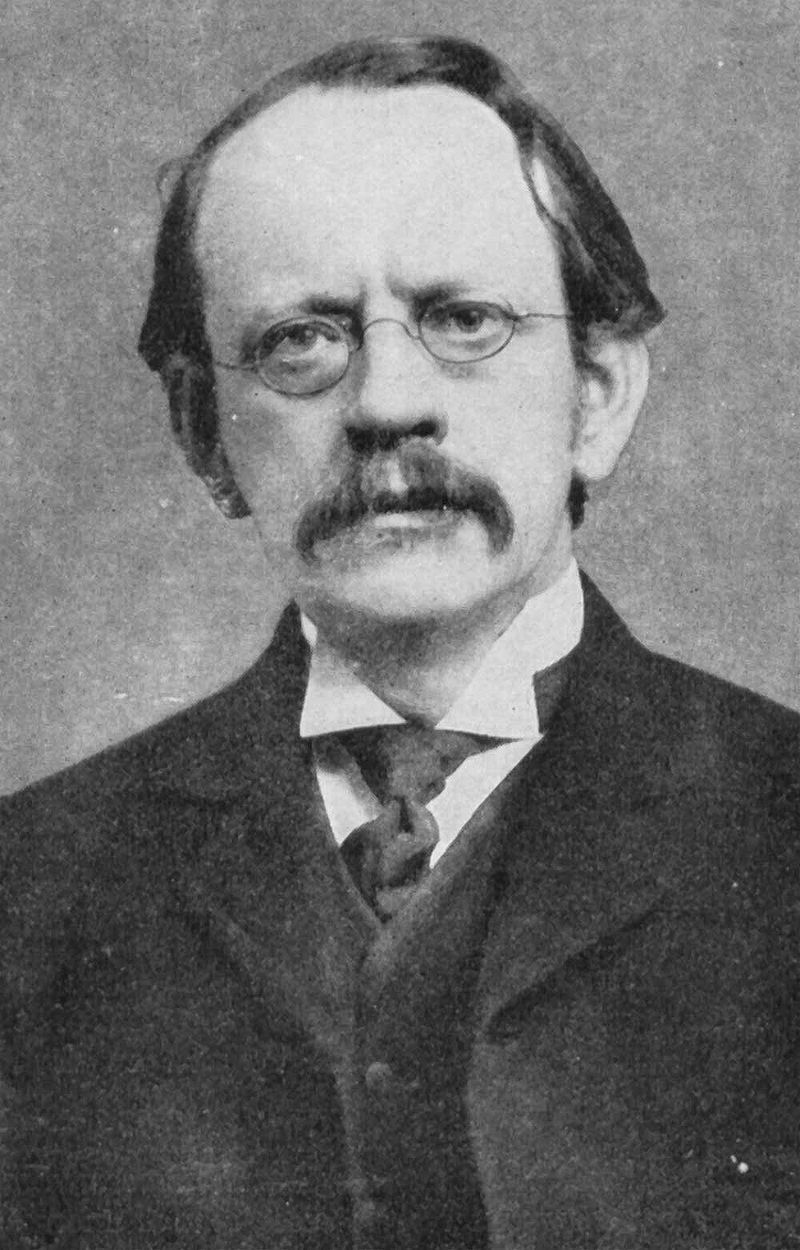 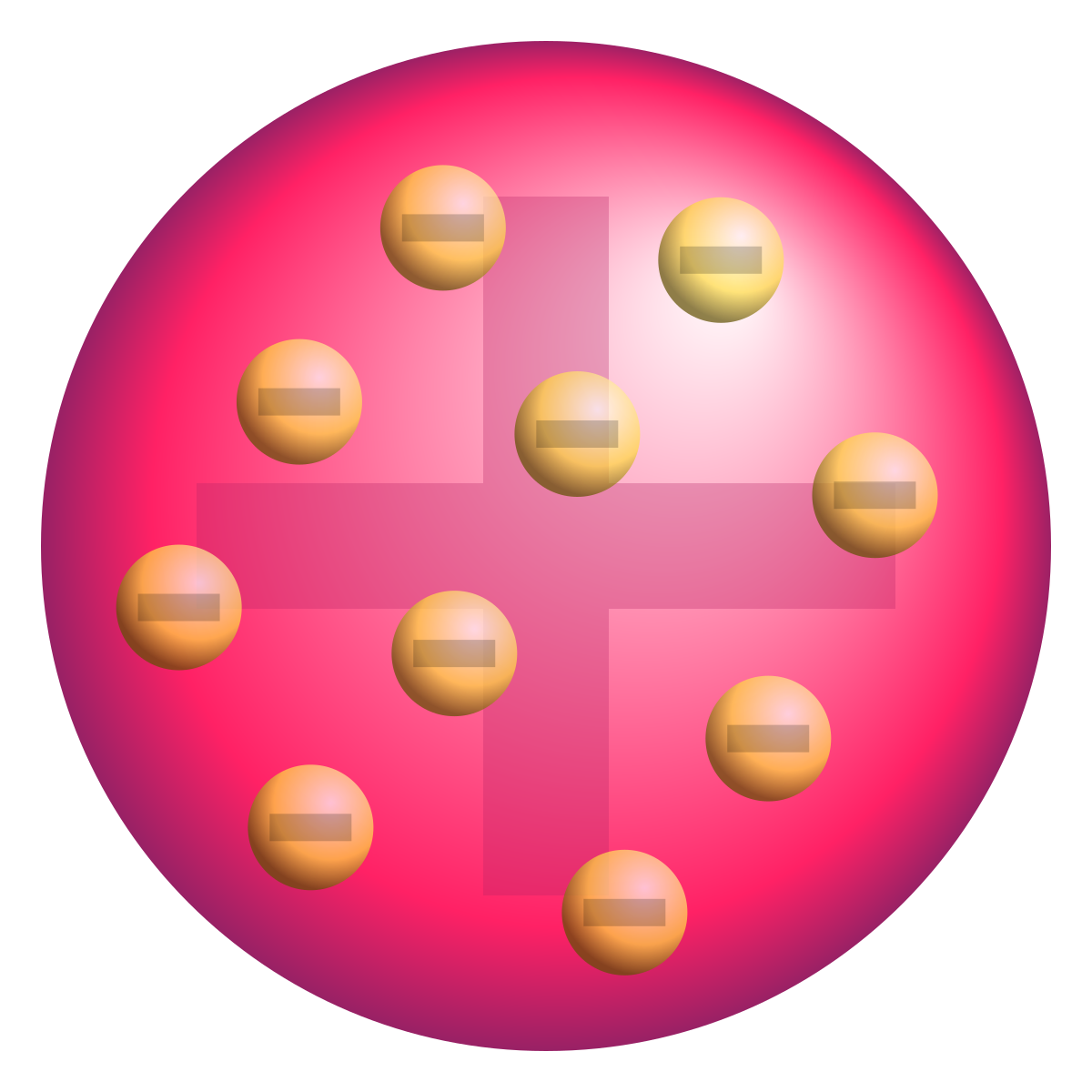 